АДМИНИСТРАЦИЯ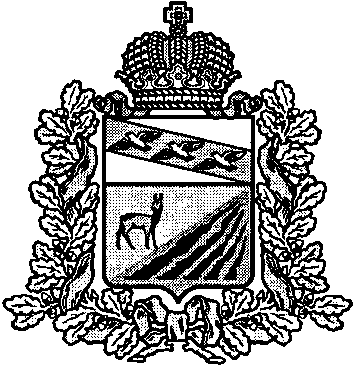 МЕДВЕНСКОГО РАЙОНА КУРСКОЙ ОБЛАСТИП О С Т А Н О В Л Е Н И Е             07.05.2018 года                                       203-паот __________________________                       № _____        поселок  МедвенкаО внесении изменений в муниципальную программу«Обеспечение доступным и комфортным жильеми коммунальными услугами граждан  Медвенского района Курской области»Руководствуясь статьей 179 Бюджетного кодекса Российской Федерации, постановлением Правительства Российской Федерации от 30.12 2017 N 1710 «Об утверждении государственной программы Российской Федерации « Обеспечение доступным и комфортным жильем и коммунальными услугами граждан Российской Федерации», постановлением Правительства Российской Федерации от 17.12.2010 N1050 «О реализации отдельных мероприятий государственной программы Российской Федерации «Обеспечение доступным и комфортным жильем и коммунальными услугами граждан Российской Федерации»                     (в редакции от 30.12.2017 года), постановлением Администрации Курской области от 11.10.2013  № 716-па «Об утверждении государственной программы Курской области "Обеспечение доступным и комфортным жильем и коммунальными услугами граждан в Курской области» (с изменениями и дополнениями), Администрация Медвенского района ПОСТАНОВЛЯЕТ:1.Утвердить прилагаемые изменения, которые вносятся в муниципальную программу «Обеспечение доступным и комфортным жильем и коммунальными услугами граждан Медвенского района Курской области», утвержденную постановлением Администрации Медвенского района Курской области от 07.04.2015 №244-па (в редакции постановлений Администрации Медвенского района Курской области от 21.10.2015 №517-па, 17.12.2015 № 639-па,  16.06.2016 №250-па, 27.12.2016 №531-па, 10.04.2017 №124-па, 07.09.2017 №366-па, 29.12.2017 №679-па).2. Отделу по информационно-программному обеспечению Администрации Медвенского района разместить настоящее постановление на официальном сайте муниципального района «Медвенский район» Курской области в информационно-телекоммуникационной сети «Интернет». 3. Контроль за исполнением настоящего постановления возложить на заместителя Главы Администрации, начальника управления по вопросам строительства, ЖКХ, имущественных и земельных правоотношений Администрации Медвенского района Д.А. Солёного.4. Настоящее постановление вступает в силу со дня его подписания.Глава Медвенского района                                                                                                 В.В. КатунинУтвержденыпостановлением Администрации Медвенского района Курской областиот 07.05.2018 года  №203-паИЗМЕНЕНИЯ, которые вносятся в муниципальную программу «Обеспечение доступным и комфортным жильем и коммунальными услугами граждан Медвенского района Курской области», утвержденную постановлением Администрации Медвенского района Курской области от 07.04.2015 № 244-па (в редакции постановлений Администрации Медвенского района Курской области от 21.10.2015 № 517-па, 17.12.2015 № 639-па, 16.06.2016 № 250-па, 27.12.2016 №531-па, 10.04.2017 №124-па, 07.09.2017 №366-па,29.12.2017 № 679-па)1. В разделе 5 «Характеристика основных мероприятий муниципальной программы и подпрограмм»:в подразделе "Основное мероприятие 1.1» слова "Государственная поддержка молодых семей в улучшении жилищных условий» заменить словами «Мероприятие по обеспечению жильем молодых семей»;абзац  пятый подраздела изложить в следующей редакции:«Комитет строительства Курской области» (по согласованию);в абзаце третьем подраздела "Основное мероприятие 1.4 слова «Комитет строительства и архитектуры Курской области» заменить словами «Комитет строительства Курской области»;2. В разделе 8 «Информация об участии предприятий и организаций, независимо от их организационно-правовой формы собственности, а также внебюджетных фондов в реализации муниципальной программы»:абзац первый и второй  раздела изложить в следующей редакции:«Комитет строительства Курской области в соответствии с переданными полномочиями принимает участие в реализации подпрограммы 1 по следующим направлениям:основное мероприятие 1.1 «Мероприятие по обеспечению жильем молодых семей на территории Медвенского района Курской области».3. В приложении N 2 «Перечень мероприятий  муниципальной программы «Обеспечение доступным и комфортным жильем и коммунальными услугами граждан Медвенского района Курской области»: в наименовании "Основное мероприятие 1.1» слова "Государственная поддержка молодых семей в улучшении жилищных условий» заменить словами «Мероприятие по обеспечению жильем молодых семей»;4. В приложении N 3 «Ресурсное обеспечение реализации  муниципальной программы «Обеспечение доступным и комфортным жильем и коммунальными услугами граждан Медвенского района Курской области»: в наименовании "Основное мероприятие 1.1» слова "Государственная поддержка молодых семей в улучшении жилищных условий» заменить словами «Мероприятие по обеспечению жильем молодых семей»;5. В  паспорте подпрограммы 1 "Создание условий для обеспечения доступным и комфортным жильем и коммунальными услугами граждан Медвенского района Курской области":в позиции «Участники подпрограммы» слова «ОКУ «Дирекция по реализации в Курской области программ обеспечения жильем отдельных категорий граждан» заменить словами «Комитет строительства Курской области»;в подразделе "Основное мероприятие 1.1раздела 3 «Характеристика основных мероприятий подпрограммы»: слова "Государственная поддержка молодых семей в улучшении жилищных условий» заменить словами «Мероприятие по обеспечению жильем молодых семей»; абзац  пятый подраздела изложить в следующей редакции:«Комитет строительства Курской области» (по согласованию);6. Приложение N 1 к подпрограмме 1 «Создание условий для обеспечения доступным и комфортным жильем и коммунальными услугами граждан Медвенского района Курской области» порядок реализации основного мероприятия 1.1 «Государственная поддержка молодых семей в улучшении жилищных условий на территории Медвенского района» подпрограммы 1 «Создание условий для обеспечения доступным и комфортным жильем и коммунальными услугами граждан Медвенского района Курской области» изложить в новой редакции (прилагается).7. В Приложении N 2 к подпрограмме 1 «Создание условий для обеспечения доступным и комфортным жильем и коммунальными услугами граждан Медвенского района Курской области»:в абзаце третьем слова «Комитет строительства и архитектуры Курской области» заменить словами «Комитет строительства Курской области».